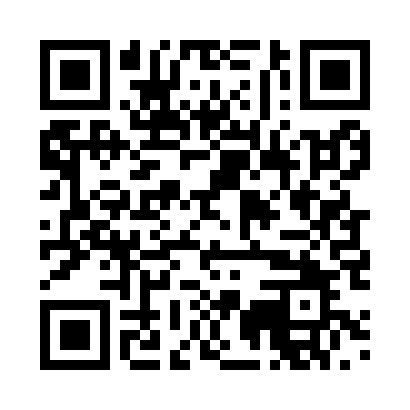 Prayer times for Barnstadt, GermanyWed 1 May 2024 - Fri 31 May 2024High Latitude Method: Angle Based RulePrayer Calculation Method: Muslim World LeagueAsar Calculation Method: ShafiPrayer times provided by https://www.salahtimes.comDateDayFajrSunriseDhuhrAsrMaghribIsha1Wed3:165:451:105:138:3710:552Thu3:135:431:105:148:3810:583Fri3:095:411:105:158:4011:014Sat3:065:401:105:158:4211:045Sun3:025:381:105:168:4311:076Mon2:585:361:105:178:4511:107Tue2:565:341:105:178:4611:148Wed2:555:331:105:188:4811:179Thu2:555:311:105:188:5011:1710Fri2:545:291:105:198:5111:1811Sat2:535:281:105:208:5311:1912Sun2:535:261:105:208:5411:1913Mon2:525:251:105:218:5611:2014Tue2:515:231:105:218:5711:2115Wed2:515:221:105:228:5911:2116Thu2:505:201:105:239:0011:2217Fri2:505:191:105:239:0211:2218Sat2:495:171:105:249:0311:2319Sun2:495:161:105:249:0511:2420Mon2:485:151:105:259:0611:2421Tue2:485:131:105:259:0711:2522Wed2:475:121:105:269:0911:2623Thu2:475:111:105:269:1011:2624Fri2:465:101:105:279:1111:2725Sat2:465:091:105:279:1311:2826Sun2:465:081:115:289:1411:2827Mon2:455:071:115:299:1511:2928Tue2:455:061:115:299:1611:2929Wed2:455:051:115:299:1711:3030Thu2:445:041:115:309:1911:3031Fri2:445:031:115:309:2011:31